МИНИСТЕРСТВО ОБРАЗОВАНИЯ И НАУКИ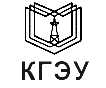 РОССИЙСКОЙ ФЕДЕРАЦИИ     Федеральное государственное бюджетное образовательное 
 учреждение высшего образования«КАЗАНСКИЙ ГОСУДАРСТВЕННЫЙ ЭНЕРГЕТИЧЕСКИЙ 
УНИВЕРСИТЕТ»Институт цифровых технологий и экономикиКафедра «Экономики и организации производства»Контрольная работа

           Дисциплина: Налоговый учет и налоговое планирование
      Тема: Налог на прибыль организации: налогоплательщики, объекты налогообложения, порядок и сроки уплаты налога.Выполнила:
 студентка  группы ЗЭКБу-2-19 			Зарипова Элина 				Проверил:                                                                                                             Серкина Н.АКазань 2022 г.СОДЕРЖАНИЕВВЕДЕНИЕ………………………………………………………………………3Глава 1. Экономическая сущность налога на прибыль 1.1 Понятие, сущность и характеристика налога на прибыль………………..4 1.2 Классификация доходов и расходов……………………………………….9 1.3 Порядок исчисления налоговой базы налога на прибыль организации..17ЗАКЛЮЧЕНИЕ…………………………………………………………………20СПИСОК ЛИТЕРАТУРЫ………………………………………………………21ВВЕДЕНИЕВ современных условиях все сильнее возрастает значимость эффективной налоговой системы для любой страны.Государство определяет эту эффективность путем издания законодательных актов и контролирования таким образом деятельности хозяйствующих субъектов своей страны.Для предприятия эффективность налоговой системы заключается в одновременном следовании законам и сокращении налоговых выплат. Поэтому знание элементов налоговой системы и их функционирования является одним из значимых факторов организации успешной деятельности на предприятии и во многом определяет его эффективность.Налогообложение прибыли хозяйствующих субъектов занимает важное место в налоговой системе любого государства вне зависимости от взятой за основу модели ее построения, ориентированной на прямое или косвенное налогообложение. Налогообложение прибыли осуществляется во всех без исключения развитых странах мира, принимая форму налога на прибыль.Актуальность темы налога на прибыль организации заключается в том, что он имеет большое значение как для государства, является важной доходной статьей бюджета, так и для отдельных предприятий, сумма его выплат обычно одна из самых крупных.Целью данной работы является рассмотреть теоретические аспекты налога на прибыль организации как экономической категории и анализ действующей в России системы налогообложения прибыли организаций и перспектив ее развития в будущем.Обьектом иследования являеться налог на прибыль организации.Задачи данной работы:1. Расмотреть экономическую сущность налога.2. Выделить классификацию доходов и расходов.3. Изучить порядок исчисления налоговой базы налога на прибыль организации.
ГЛАВА 1. ЭКОНОМИЧЕСКАЯ СУЩНОСТЬ НАЛОГА НА ПРИБЫЛЬ1.1 Понятие, сущность и характеристика налога на прибыльНалог на прибыль организации является одним из видов прямых налогов. Он относится к числу федеральных налогов. «Основным нормативным актом, обеспечивающим правовое регулирование уплаты налога на прибыль организации, с января 2002 года является часть вторая Налогового Кодекса РФ (раздел 8 «Федеральные налоги» глава 25 «Налог на прибыль организации»). Федеральным Законом от 06.06.2005 г. № 58-ФЗ были внесены существенные изменения в часть вторую Налогового Кодекса РФ, где большая часть изменений коснулась порядка исчисления и уплаты налога на прибыль организаций»Так как этот налог относится к федеральным, то его законодательное и нормативное регулирование осуществляется федеральными органами законодательной и исполнительной власти. Но отдельные вопросы налога отнесены к компетенции законодательных и исполнительных органов власти субъектов РФ.Налог на прибыль представляет собой форму изъятия части чистого дохода, созданного производительным трудом, и поступает в федеральный бюджет и в бюджеты субъектов РФ.Налогоплательщиками налога на прибыль являются российские организации и иностранные организации, осуществляющие свою деятельность в РФ через постоянные представительства или получающие доходы от источников в РФ.После определения себестоимости и корректировки затрат для целей налогообложения определяется прибыль, являющаяся объектом налогообложения. Это прибыль от реализации продукции, товаров, работ, услуг, основных фондов (включая земельные участки), другого имущества предприятия и доходов от внереализационных операций, уменьшенных на сумму расходов по этим операциям.Объект налогообложения должен иметь стоимостную, количественную или физическую характеристики. С ним законодательство о налогах и сборах связывает возникновение обязанности по уплате налога.Для различных категорий налогоплательщиков разные доходы признаются объектом налогообложения по налогу на прибыль организации. Правила отнесения доходов к прибыли налогоплательщика для целей налогообложения налогом на прибыль представлены в таблице 1.налог прибыль законодательныйТаблица 1 Правила отнесения доходов к прибыли налогоплательщикаНалоговая база налога на прибыль организации представляет собой стоимостную, физическую или иную характеристику объекта налогообложения. Порядок ее исчисления будет рассмотрен в пункте 1.3. данной работы.Налоговые ставки, применяемые при исчислении налога на прибыль, установлены статьей 284 Налогового Кодекса РФ.«Основная ставка с 1 января 2009 г. -- 20%, при этом сумма налога, исчисленная по налоговой ставке в размере 2%, зачисляется в федеральный бюджет, а в размере 18% -- в бюджеты субъектов Российской Федерации».В отношении отдельных видов доходов налоговым законодательством установлены специальные налоговые ставки.Налоговые ставки на доходы иностранных организаций, не связанные с деятельностью в Российской Федерации через постоянное представительство, устанавливаются в размере 20% - со всех доходов, кроме доходов от использования, содержания или сдачи в аренду судов, самолетов или других подвижных транспортных средств или контейнеров в связи с осуществлением международных перевозок (для таких доходов установлена ставка в размере 10%), а также кроме доходов по дивидендам и по операциям с отдельными видами долговых обязательств.Налоговые ставки, применяемые к налоговой базе, определяемой по доходам, полученным в виде дивидендов и определяемой по операциям с отдельными видами долговых обязательств, могут быть установлены в размере 0%, 9%, 15%. Сумма налога, исчисленная по данным налоговым ставкам, подлежит зачислению в федеральный бюджет.Ставка для сельскохозяйственных товаропроизводителей, не перешедших на систему налогообложения для сельскохозяйственных товаропроизводителей (единый сельскохозяйственный налог), на период 2004?2012 годов установлена в размере 0%, на период с 2013-2015 годов установлена в размере 18%, при этом, от 18% - 3% зачисляется в федеральный бюджет, а 15% в бюджеты субъектов Российской Федерации.«Налоговая ставка налога, подлежащего зачислению в бюджеты субъектов Российской Федерации, законами субъектов Российской Федерации может быть понижена для отдельных категорий налогоплательщиков. При этом указанная налоговая ставка не может быть ниже 13,5%».Налоговый период - это период времени, по окончании которого определяется налоговая база и исчисляется подлежащая уплате сумма налога. Для всех налогоплательщиков налоговый период по налогу на прибыль организаций устанавливается как календарный год. Отчетными периодами являются первый квартал, полугодие и девять месяцев календарного года. Отчетными периодами для налогоплательщиков, исчисляющих ежемесячные авансовые платежи исходя из фактически полученной прибыли, признаются месяц, два месяца, три месяца и т. д. до конца календарного года. Режим уплаты авансовых платежей исходя из фактической прибыли определяется налогоплательщиком и закрепляется в учетной политике на очередной налоговый период. Существуют три возможных способа их уплаты:Первый способ -- по итогам I квартала, полугодия и 9 месяцев плюс ежемесячные авансовые платежи внутри каждого квартала. Применяют все организации, за исключением тех, кто обязан применять второй или выбрал третий способ. Обязанность платить ежемесячные авансы зависит от величины доходов от реализации, которые получает организация. По итогам каждого прошедшего квартала производится расчет средней величины доходов от реализации за предыдущие четыре квартала (идущие подряд, независимо от того, в один налоговый период они попадают или в два) и сравнивается с установленным ограничением в 3000000 рублей. Если средняя величина менее 3000000 рублей, то организация освобождается от уплаты ежемесячных авансовых платежей. При этом для освобождения не требуется разрешения налоговой инспекции, так же их не надо уведомлять об этом. Ежемесячные авансовые платежи, подлежащие уплате в течение отчетного периода, должны уплачиваться не позднее 28-го числа каждого месяца этого отчетного периода.Второй способ -- по итогам I квартала, полугодия и 9 месяцев без уплаты ежемесячных авансовых платежей. Организации, обязанные применять этот способ, перечислены в пункте 3 статьи 286 Налогового Кодекса РФ. К ним, в частности относятся организации, у которых за предыдущие четыре квартала доходы от реализации не превышали в среднем трех миллионов рублей за каждый квартал. Так же этот способ применяют бюджетные организации, некоммерческие организации, не имеющие дохода от реализации товаров (работ, услуг), участники простых товариществ в отношении доходов, получаемых ими от участия в простых товариществах и т. д. Сумма квартального авансового платежа по итогам отчетного периода определяется исходя из фактической прибыли, рассчитанной нарастающим итогом с начала налогового периода до окончания отчетного периода (квартала, полугодия, девяти месяцев) с учетом ранее уплаченных сумм авансовых платежей.Третий способ -- по итогам каждого месяца исходя из фактически полученной прибыли. Применяют организации, которые изъявили желание платить авансовые платежи этим способом и известили об этом налоговую инспекцию не позднее 31 декабря года, предшествующего налоговому периоду, в котором происходит переход на эту систему уплаты авансовых платежей. Соответственно, переход на такой вариант уплаты авансовых платежей возможен только с начала налогового периода. В случае перехода на уплату ежемесячных авансовых платежей исходя из фактически полученной прибыли отчетными периодами признаются месяц, два месяца, три месяца и т. д. до конца налогового периода. Сумма авансового платежа за отчетный период определяется исходя из ставки налога и фактически полученной прибыли в отчетном периоде, которая рассчитывается нарастающим итогом с начала налогового периода до окончания соответствующего месяца. В бюджет ежемесячно перечисляется разница между суммой авансового платежа, начисленной нарастающим итогом с начала года, и авансовым платежом, начисленным и уплаченным за предыдущий отчетный период. Уплата производится в срок до 28 числа месяца, следующего за отчетным периодом.Налог, подлежащий уплате по истечении налогового периода, уплачивается не позднее срока, определенного для подачи налоговых деклараций за соответствующий налоговый период. Декларацию обязаны представлять все российские организации, которые являются плательщиками налога на прибыль организаций, причем даже те, у кого нет обязанности по уплате налога. «Некоммерческие организации, у которых не возникает обязанность уплаты налога на прибыль, могут подавать декларацию по итогам отчетного периода, а по итогам налогового периода подают декларацию в упрощенном виде» .Все перечисленные данные о налоге на прибыль можно свести в классификационную таблицу 2.Таблица 2 Краткая характеристика налога на прибыль организации1.2 Классификация доходов и расходовСуществует определенный порядок определения доходов и расходов в целях исчисления налога на прибыль. Все доходы, учитываемые при исчислении налога на прибыль организаций, подразделяются на два основных вида:- доходы от реализации товаров (работ, услуг) и имущественных прав;- внереализационные доходы.При определении доходов из них исключаются суммы налогов, предъявленные налогоплательщиком покупателю (приобретателю) товаров (работ, услуг, имущественных прав). К таким налогам относятся налог на добавленную стоимость и акцизы. «Доходом от реализации признается выручка от реализации товаров (работ, услуг) как собственного производства, так и ранее приобретенных, выручка от реализации имущественных прав». Выручка от реализации определяется исходя из всех поступлений, связанных с расчетами за реализованные товары (работы, услуги) или имущественные права, выраженные в денежной и натуральной форме. Существуют такие виды доходов, которые не учитываются при определении налоговой базы по налогу на прибыль организации. Список таких доходов приведен в статье 251 Налогового Кодекса РФ. Налогоплательщик уменьшает полученные доходы на сумму произведенных расходов. При этом все расходы обязаны соответствовать определенным критериям, указанным в таблице 3.Таблица 3 Определение соответствия расходовДля целей налогообложения все затраты организации в зависимости от их характера, а также условий осуществления и направлений деятельности организации подразделяются на расходы, связанные с производством и реализацией, и внереализационные расходы.Расходы, связанные с производством и реализацией включают в себя:1) расходы, связанные с изготовлением (производством), хранением и доставкой товаров, выполнением работ, оказанием услуг, приобретением или реализацией товаров (работ, услуг, имущественных прав);2) расходы на содержание и эксплуатацию, ремонт и техническое обслуживание основных средств и иного имущества, а также на поддержание их в исправном (актуальном) состоянии;3) расходы на освоение природных ресурсов;4) расходы на научные исследования и опытно-конструкторские разработки;5) расходы на обязательное и добровольное страхование;6) прочие расходы, связанные с производством и реализацией.Расходы, связанные с производством и реализацией, подразделяются на 4 группы:1) материальные расходы;2) расходы на оплату труда;3) суммы начисленной амортизации;4) прочие расходы.К материальным расходам относятся следующие затраты налогоплательщика:1. На приобретение сырья и материалов, используемых в производстве товаров и образующих их основу либо являющихся необходимым компонентом при производстве товаров.2. На приобретение материалов, используемых для упаковки, иной подготовки произведенных и реализуемых товаров или на другие производственные и хозяйственные нужды.3. На приобретение инструментов, приспособлений, инвентаря, средств защиты и другого имущества, не являющихся амортизируемым имуществом. Стоимость такого имущества включается в состав материальных расходов в полной сумме по мере ввода его в эксплуатацию.4. На приобретение комплектующих изделий, подвергающихся монтажу, и полуфабрикатов, подвергающихся дополнительной обработке у налогоплательщика.5. На приобретение топлива, воды и энергии, расходуемых на технологические цели, выработку энергии, отопление зданий, а также расходы на передачу энергии.6. На приобретение работ и услуг производственного характера, выполняемых сторонними организациями или индивидуальными предпринимателями, а также на выполнение этих работ структурными подразделениями налогоплательщика.7. Связанные с содержанием и эксплуатацией основных средств и иного имущества природоохранного назначения.К материальным расходам для целей налогообложения также приравниваются: расходы на рекультивацию земель; потери от недостачи и порчи при хранении и транспортировке материально-производственных запасов в пределах норм естественной убыли; технологические потери при производстве и транспортировке; расходы на горно-подготовительные работы при добыче полезных ископаемых.К расходам налогоплательщика на оплату труда включаются:Любые начисления работникам в денежной и (или) натуральной формах,Стимулирующие начисления и надбавки,Компенсационные начисления, связанные с режимом работы или условиями труда,Премии и единовременные поощрительные начисления,Расходы, связанные с содержанием этих работников, предусмотренные нормами законодательства Российской Федерации, трудовыми договорами (контрактами) и (или) коллективными договорами.Суммы начисленной амортизации - это расходы налогоплательщика на амортизируемое имущество.Прочие расходы, связанные с производством и реализацией:1. Суммы начисленных налогов и сборов,2. Расходы на сертификацию продукции и услуг;3. Суммы комиссионных сборов и иных подобных расходов за выполненные сторонними организациями работы (предоставленные услуги);4. Суммы портовых и аэродромных сборов, расходы на услуги лоцмана и иные аналогичные расходы;5. Расходы на обеспечение нормальных условий труда и мер по технике безопасности;6. Расходы по набору работников, включая расходы на услуги специализированных организаций по подбору персонала;7. Расходы на оказание услуг по гарантийному ремонту и обслуживанию, включая отчисления в резерв на предстоящие расходы на гарантийный ремонт и гарантийное обслуживание;8. Арендные (лизинговые) платежи за арендуемое (принятое в лизинг) имущество;9. Расходы на содержание служебного транспорта (автомобильного, железнодорожного, воздушного и иных видов транспорта);10. Расходы на командировки;11. Расходы на юридические и информационные услуги и т.д.Для определения доходов и расходов налогоплательщики могут применять два метода - метод начислений и кассовый метод. При этом метод начисления применяется в качестве общего, а кассовый метод - в специально предусмотренных случаях.«Метод начислений состоит в том, что доходы признаются в том периоде, в котором они имели место, независимо от фактического поступления денежных средств или иной формы их оплаты» .По доходам, относящимся к нескольким периодам, а также в случае, если связь между доходами и расходами не может быть определена четко или определяется косвенным путем, доходы распределяются налогоплательщиком самостоятельно, с учетом принципа равномерности признания доходов и расходов.Для доходов от реализации датой получения дохода признается дата реализации товаров (работ, услуг, имущественных прав), независимо от фактического поступления средств в их оплату. При реализации по договору комиссии (агентскому договору) комитентом (принципалом) датой получения дохода признается дата реализации принадлежащего комитенту (принципалу) имущества, указанная в извещении комиссионера или в отчете комиссионера. Датой реализации принадлежащих налогоплательщику ценных бумаг также признается дата прекращения обязательств по передаче ценных бумаг зачетом встречных однородных требований.При использовании метода начисления расходы, принимаемые для целей налогообложения, признаются таковыми в том отчетном (налоговом) периоде, к которому они относятся, независимо от времени фактической выплаты денежных средств и (или) иной формы их оплаты. Это означает, что расходы признаются в том отчетном (налоговом) периоде, в котором эти расходы возникают исходя из условий сделок. Если связь между доходами и расходами не может быть определена четко или определяется косвенным путем, расходы распределяются налогоплательщиком самостоятельно.Если условиями договора предусмотрено получение доходов в течение более чем одного отчетного периода и не предусмотрена поэтапная сдача товаров (работ, услуг), расходы распределяются налогоплательщиком самостоятельно с учетом принципа равномерности признания доходов и расходов. Расходы, которые не могут быть непосредственно отнесены на затраты по конкретному виду деятельности, распределяются пропорционально доле соответствующего дохода в суммарном объеме всех доходов.Датой осуществления материальных расходов в части сырья и материалов, приходящихся на произведенные товары (работы, услуги) признается дата передачи в производство сырья и материалов, а для услуг (работ) производственного характера признается дата подписания акта приемки-передачи услуг (работ).Расходы на оплату труда и амортизация признаются в качестве расхода ежемесячно исходя из суммы начисленных соответствующих расходов.При кассовом методе датой получения дохода признается день поступления средств на счета в банках и (или) в кассу, поступления иного имущества (работ, услуг) и (или) имущественных прав, а также погашение задолженности иным способом.Расходами признаются затраты после их фактической оплаты. Оплатой товара (работ, услуг, имущественных прав) признается прекращение встречного обязательства приобретателем перед продавцом, которое непосредственно связано с поставкой этих товаров (выполнением работ, оказанием услуг, передачей имущественных прав).Расходы учитываются в составе расходов с учетом следующих особенностей:1. материальные расходы и расходы на оплату труда учитываются в составе расходов в момент погашения задолженности путем списания денежных средств с расчетного счета налогоплательщика, выплаты из кассы, а при ином способе погашения задолженности - в момент такого погашения;2. амортизация учитывается в составе расходов в суммах, начисленных за отчетный (налоговый) период. При этом допускается амортизация только оплаченного налогоплательщиком амортизируемого имущества;3. расходы на уплату налогов и сборов учитываются в составе расходов в размере их фактической уплаты налогоплательщиком.Большинство налогоплательщиков вынуждено определять налогооблагаемую прибыль по методу начисления. Но если налогоплательщик, перешедший на определение доходов и расходов по кассовому методу, в течение налогового периода превысил предельный размер суммы выручки от реализации товаров (работ, услуг), то он обязан перейти на определение доходов и расходов по методу начисления с начала налогового периода, в течение которого было допущено такое превышение.Также в случае заключения договора доверительного управления имуществом или договора простого товарищества участники указанных договоров, определяющие доходы по кассовому методу, обязаны перейти на определение доходов и расходов по методу начисления с начала налогового периода, в котором был заключен такой договор.Учитывая, что выбор того или иного метода определения налогооблагаемой прибыли является элементом учетной политики для целей налогообложения, сделать его необходимо в декабре года, предшествующего году применения соответствующего метода определения налогооблагаемой прибыли. Но нужно внимательно проанализировать последствия возможной ошибки и, может быть, лишний раз перестраховаться - выбрав метод начисления, чтобы потом не иметь нежелательных проблем.1.3 Порядок исчисления налоговой базы налога на прибыль организацииНалогоплательщики - организации исчисляют налоговую базу по итогам каждого налогового периода на основе данных налогового учета.Налоговый учет - система обобщения информации для определения налоговой базы по налогу на основе данных первичных документов, сгруппированных в соответствии с порядком, предусмотренным Налоговым Кодексом РФ. Если в регистрах бухгалтерского учета содержится недостаточно информации для определения налоговой базы, налогоплательщик вправе самостоятельно дополнять применяемые регистры бухгалтерского учета дополнительными реквизитами, формируя тем самым регистры налогового учета, либо вести самостоятельные регистры налогового учета. Налоговый учет осуществляется в целях формирования полной и достоверной информации о порядке учета для целей налогообложения хозяйственных операций, осуществленных налогоплательщиком в течение отчетного (налогового) периода, а также обеспечения информацией внутренних и внешних пользователей для контроля над правильностью исчисления, полнотой и своевременностью исчисления и уплаты в бюджет налога.Система налогового учета организуется налогоплательщиком самостоятельно, исходя из принципа последовательности применения норм и правил налогового учета, то есть применяется последовательно от одного налогового периода к другому. Порядок ведения налогового учета устанавливается налогоплательщиком в учетной политике для целей налогообложения, утверждаемой соответствующим приказом (распоряжением) руководителя. Налоговые и иные органы не вправе устанавливать для налогоплательщиков обязательные формы документов налогового учета. Изменение порядка учета отдельных хозяйственных операций и (или) объектов в целях налогообложения осуществляется налогоплательщиком в случае изменения законодательства о налогах и сборах или применяемых методов учета. Решение о внесении изменений в учетную политику для целей налогообложения при изменении применяемых методов учета принимается с начала нового налогового периода, а при изменении законодательства о налогах и сборах не ранее чем с момента вступления в силу изменений норм указанного законодательства. Если налогоплательщик начал осуществлять новые виды деятельности, он также обязан определить и отразить в учетной политике принципы и порядок отражения для целей налогообложения этих видов деятельности.Данные налогового учета должны отражать порядок формирования суммы доходов и расходов, порядок определения доли расходов, учитываемых для целей налогообложения в текущем налоговом (отчетном) периоде, сумму остатка расходов (убытков), подлежащую отнесению на расходы в следующих налоговых периодах, порядок формирования сумм создаваемых резервов, а также сумму задолженности по расчетам с бюджетом по налогу.Подтверждением данных налогового учета являются:1) первичные учетные документы (включая справку бухгалтера);2) аналитические регистры налогового учета;3) расчет налоговой базы.Формы аналитических регистров налогового учета для определения налоговой базы, являющиеся документами для налогового учета, в обязательном порядке должны содержать следующие реквизиты: наименование регистра, период (дату) составления, измерители операции в натуральном (если это возможно) и в денежном выражении, наименование хозяйственных операций, подпись (расшифровку подписи) лица, ответственного за составление указанных регистров.Содержание данных налогового учета (в том числе данных первичных документов) является налоговой тайной. «Лица, получившие доступ к информации, содержащейся в данных налогового учета, обязаны хранить налоговую тайну. За ее разглашение они несут ответственность, установленную действующим законодательством».При определении налоговой базы прибыль, подлежащая налогообложению, определяется нарастающим итогом с начала налогового периода. «Если в отчетном (налоговом) периоде налогоплательщиком получен убыток - отрицательная разница между доходами и расходами, учитываемыми в целях налогообложения, в данном отчетном (налоговом) периоде налоговая база признается равной нулю».Налогоплательщики, понесшие убыток в предыдущем налоговом периоде, вправе уменьшить налоговую базу текущего налогового периода на всю сумму полученного ими убытка или на часть этой суммы (перенести убыток на будущее). Также налогоплательщик вправе осуществлять перенос убытка на будущее в течение десяти лет, следующих за тем налоговым периодом, в котором получен этот убыток. Если убытки были более чем в одном налоговом периоде, перенос таких убытков на будущее производится в той очередности, в которой они понесены. Налогоплательщик обязан хранить документы, подтверждающие объем понесенного убытка в течение всего срока, когда он уменьшает налоговую базу текущего налогового периода на суммы ранее полученных убытков.Налогоплательщики исчисляют налоговую базу по итогам каждого отчётного (налогового) периода на основании данных налогового учёта, если порядок группировки и учёта объектов хозяйственных операций для целей налогообложения отличается от порядка их группировки и отражения в бухгалтерском учёте.ЗАКЛЮЧЕНИЕНалог на прибыль организаций является налогом, с помощью которого государство может наиболее активно воздействовать на развитие экономики. Он влияет на инвестиционные потоки и процесс наращивания капитала. Кроме того, трудно переоценить роль данного налога как источника дохода бюджета. В России налог на прибыль организаций является одним из основных доходообразующих налогов.Однако практика показала, что система налогообложения прибыли организаций имеет существенные недостатки, которые необходимо исправить для более эффективного использования государством такого налогового инструмента как налог на прибыль.В данной работе была раскрыта сущность налога на прибыль, определены объект и субъект налогообложения, описан порядок определения доходов и расходов организации и их признание для целей налогообложения, рассмотрен порядок расчета налоговой базы по данному налогу.Иследования показали, что одна из важнейших перспективных задач системы налогообложения прибыли - это ослабление ее фискальной направленности, либерализация при повышении четкости и ясности налогового законодательства, ликвидация противоречивой нормативной базы, сложных и неопределенных налоговых процедур. Реформирование налогообложения прибыли, как и налоговой системы в целом, должно опираться только на воспроизводственный принцип, налог должен стимулировать рост производства, его пропорциональность, повышение производительности труда. Сочетание интересов государства и производителя, целостная активно действующая система регуляторов экономики, формирующая цели и выбор стратегии, методы и средства хозяйственной деятельности каждого предприятия при одновременном учете приоритетных общегосударственных интересов - основное условие выхода страны из кризиса.СПИСОК ЛИТЕРАТУРЫ1. Налоговый кодекс Российской Федерации.2. Постановление Пленума ВАС РФ от 12 октября 2011г.№53 «Об оценке арбитражными судами обоснованности получения налогоплательщиком налоговой выгоды»3. ФЗ от 25.05.2009 г. «Основные направления налоговой политики РФ на 2010 год и на плановый период 2011 и 2012 годов»4. Акинин П.В. Налоги и налогообложение: учебное пособие. - М.: Эксмо, 2010. - 496 с.5. Анисимова Л. Налог на прибыль организаций: основные проблемы и направления совершенствования. М.: ИЭПП, 2011 - 254с.ЗАДАЧАРаботник получил на предприятии беспроцентную ссуду в размере 150000 рублей сроком на 1 год, по истечении которого ссуда была возвращена полностью. Подсчитать сумму материальной выгоды, полученной работником и начислить на нее налог на доходы физического лица. Ставка рефинансирования ЦБ РФ по рублевым вкладам составляет 6% годовых.РЕШЕНИЕ:Статьей 224 НК РФ установлены ставки по НДФЛ. В этой статье сказано: если заемщик является налоговым резидентом РФ – по ставке 35% (п. 2 ст. 224 НК РФ); если заемщик не является налоговым резидентом РФ – по ставке 30% (п. 3 ст. 224 НК РФ). датой получения дохода от экономии на процентах признается последний день каждого месяца в течение срока, на который были предоставлены заемные (кредитные) средства в 2016 году, в 2017, а в 2015 году – это дата погашения займа налоговым агентом. Сумма материальной выгоды по займу, выданному в рублях, рассчитывается по формуле: МВ = СЗ х (2/3 х % ЦБ РФ - %) / 365 (366) х дн., где: МВ – материальная выгода, полученная от экономии на процентах; СЗ – сумма займа; % ЦБ РФ – ставка рефинансирования ЦБ РФ, действовавшая на последний день месяца; % – ставка процентов по займу; 365 (366) – количество дней в году; дн. – количество дней пользования займом в месяц. Так как в вопросе не указано, является ли заемщик резидентом РФ, а также не указано количество дней в году, а также не указан год выдачи займа, то возьмем в расчет 365 дней и ставку налога в 30 % ,а год выдачи 2015г. Расчет: 150 000*( 2/3 от 6%-0%)/365Х365дн=6000 руб-материальная выгода. НДФЛ : 6000*30%=1800 рублей. НДФЛ считаем за год, так как погашения ссуды в течение года по месяцам не было.НалогоплательщикПрибыль для целей налогообложенияРоссийская организацияПолученные доходы, уменьшенные на величину произведенных расходов, которые определяются в соответствии с главой 25 Налогового Кодекса РФИностранная организация, осуществляющая деятельность в РФ через постоянные представительстваПолученный через постоянные представительства доход, уменьшенный на величину произведенных этими постоянными представительствами расходов, определяемых в соответствии с главой 25 Налогового Кодекса РФИностранная организацияДоход, полученный от источников в Российской Федерации. При этом доходы данных налогоплательщиков определяются в соответствии со ст. 309 Налогового Кодекса РФКлассификационный признакТип налога на прибыльпо органу, который устанавливает и конкретизирует налогифедеральныйпо порядку введенияобщеобязательныйпо способу взиманияличный прямойпо субъекту-налогоплательщикуналог с предприятий и организацийпо уровню бюджетарегулирующийпо целевой направленностиабстрактныйпо срокам уплатыпериодично-календарныйКритерийОпределение соответствия расходов12Обоснованные расходыЭкономически оправданные затраты, оценка которых выражена в денежной форме.Документально подтвержденные расходыЗатраты, подтвержденные документами, оформленными в соответствии с законодательством РФ, либо документами, оформленными в соответствии с обычаями делового оборота, применяемыми в иностранном государстве, на территории которого были произведены соответствующие расходы, и (или) документами, косвенно подтверждающими произведенные расходы (в том числе таможенной декларацией, приказом о командировке, проездными документами, отчетом о выполненной работе в соответствии с договором).Если унифицированная форма документа не утверждена, организация вправе использовать любой документ, главное, чтобы в нем были отражены обязательные реквизиты. Что касается перечня документов, подтверждающих расходы, то в налоговом законодательстве нет такого требования, согласно которому организация должна иметь полный комплект подтверждающих документов.Экономически оправданные расходыПризнаются любые затраты при условии, что они произведены для осуществления деятельности, направленной на получение дохода.«Налоговая выгода является необоснованной тогда, когда у налогоплательщика отсутствовала цель ведения реальной предпринимательской деятельности. А экономически необоснованными считаются те расходы, которые изначально понесены не в рамках настоящей реальной предпринимательской деятельности, цель которой - получение дохода» .